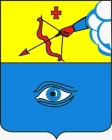 ПОСТАНОВЛЕНИЕ___20.07.2020__                                                                                           № __34/3__ г. ГлазовО предоставлении помещений для проведения в городе Глазове агитационных публичных мероприятий по выборам депутатов представительного органа муниципального образования «Город Глазов» В соответствии со статьей 53 Федерального закона от 12.06.2002 года № 67-ФЗ «Об основных гарантиях избирательных прав и права на участие в референдуме граждан Российской Федерации»,статьей 44 Закона Удмуртской Республики от 16.05.2016 года № 33-РЗ «О выборах депутатов представительных органов муниципальных районов, муниципальных округов и городских округов в Удмуртской Республике», руководствуясь Уставом муниципального образования «Город Глазов» П О С Т А Н О В Л Я Ю:Определить Перечень помещений, пригодных для проведения агитационных публичных мероприятий в форме собраний и находящихся в муниципальной собственности, предоставляемых организациями для встреч зарегистрированных кандидатов, их доверенных лиц, представителей избирательных объединений с избирателями согласно приложению.Руководителям организаций по заявке зарегистрированного кандидата, избирательного объединения, зарегистрировавшего муниципальный список кандидатов, безвозмездно предоставлять помещения, указанные в приложении к настоящему постановлению зарегистрированным кандидатам, их доверенным лицам, представителям избирательных объединений для встреч с избирателями на время, установленное территориальной избирательной комиссией города Глазова. Настоящее постановление подлежит официальному опубликованию.Контроль за исполнением настоящего постановления возложить на руководителя Аппарата Администрации города Глазова Масленникову К.А.Глава города Глазова 			                                         	С.Н.Коновалов								Приложение								к постановлению Администрации города Глазова								от _20.07.2020_ № _34/3__ПЕРЕЧЕНЬпомещений, пригодных для проведения агитационных публичных мероприятий в форме собраний и находящихся в муниципальной собственности, предоставляемых организациями для встреч зарегистрированных кандидатов, их доверенных лиц, представителей избирательных объединений с избирателями - помещение в здании Муниципального бюджетного общеобразовательного учреждения «Средняя общеобразовательная школа №7», расположенное по адресу: г.Глазов, ул.Белинского, 7;- помещение в здании Муниципального бюджетного общеобразовательного учреждения «Гимназия №8», расположенное по адресу: г.Глазов, ул.Пионерская, 19;- помещение в здании Муниципального бюджетного общеобразовательного учреждения «Средняя общеобразовательная школа №9», расположенное по адресу: г.Глазов, ул.Кирова, 75 а;- помещение в здании Муниципального бюджетного общеобразовательного учреждения «Средняя общеобразовательная школа №10 имени Героя Российской Федерации Антона Борисовича Ушакова»,  расположенное по адресу: г.Глазов, ул.Гайдара, 12;- помещение в здании Муниципального бюджетного общеобразовательного учреждения «Средняя общеобразовательная школа №16», расположенное по адресу: г.Глазов, ул.Колхозная, 12;- помещение в здании Муниципального бюджетного образовательного учреждения дополнительного образования детей «Детско-юношеский центр», расположенное по адресу: г.Глазов, ул.Кирова, 13- помещение в здании Муниципального бюджетного учреждения культуры «Централизованная библиотечная система г.Глазова», расположенное по адресу: г.Глазов,  ул. Калинина, 4 а;- помещение в здании Муниципального бюджетного общеобразовательного учреждения «Средняя общеобразовательная школа №1», расположенное по адресу: г.Глазов,  ул. Сибирская, 19;- помещение в здании Муниципального бюджетного общеобразовательного учреждения «Средняя общеобразовательная школа №2», расположенное по адресу: г.Глазов, ул. Революции, 8.Начальник управления имущественных отношений						О.В.МатвееваАдминистрация муниципального образования «Город Глазов» (Администрация города Глазова) «Глазкар» муниципал кылдытэтлэнАдминистрациез(ГлазкарлэнАдминистрациез)